附件 1：济南市中小微企业转贷申请表（企业）备注：1、仅流动性贷款可以申请转贷引导资金。2、此表复印有效。转贷完成后服务人员收回存档。5济南市中小微企业转贷申请表（个人）本人及配偶承诺，本次申请转贷资金用于上述银行的到期周转，绝不挪作他用。如有不实，造成的相关法律责任由本公司承担。初审意见备注：1、仅流动性贷款可以申请转贷引导资金。2、此表复印有效。转贷完成后服务人员收回存档。6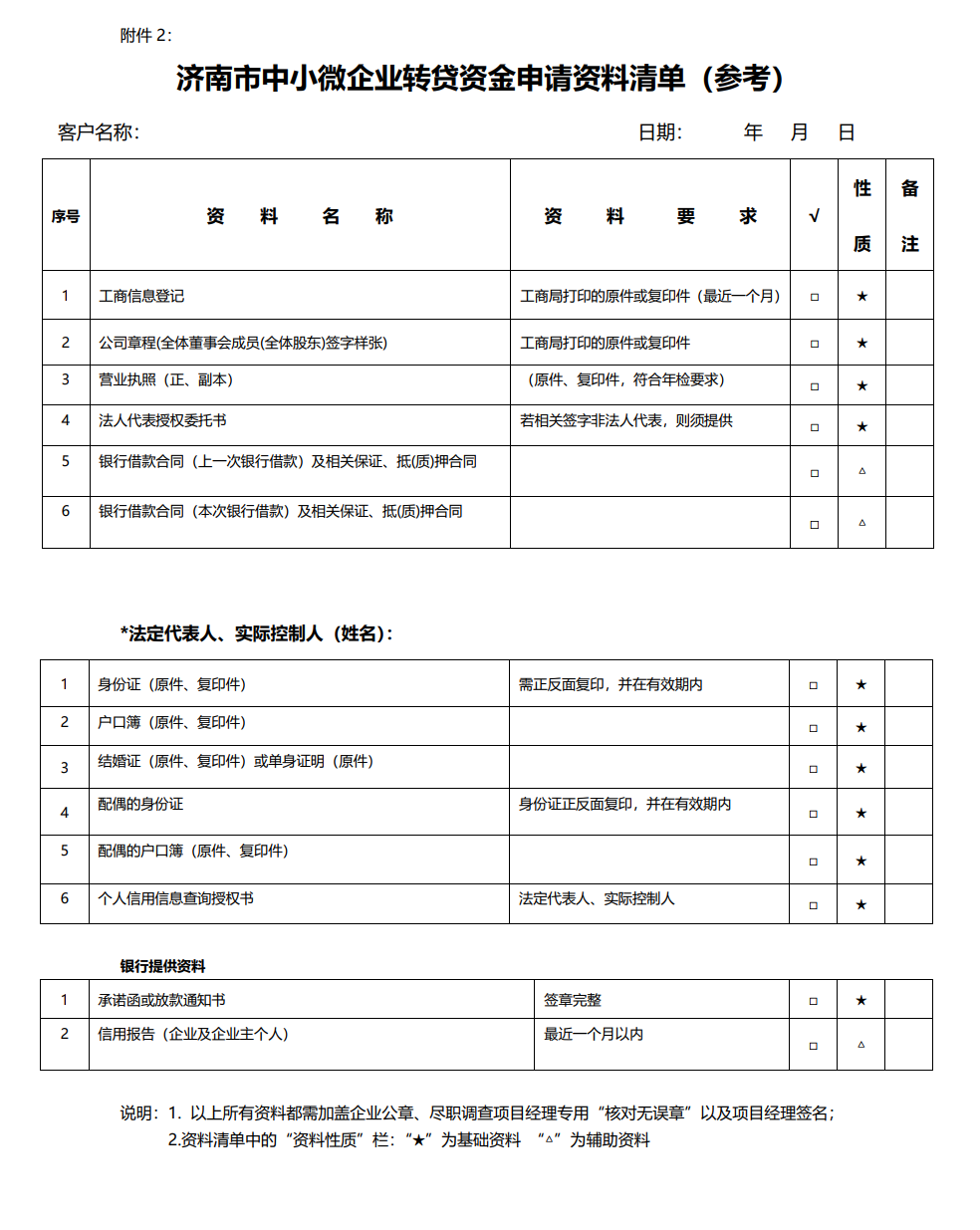 企业名称统一社会法定代表人法定代表人法定代表人法定代表人法定代表人企业信用代码法定代表人法定代表人法定代表人法定代表人法定代表人企业信用代码企业基本联系人联系电话联系电话联系电话联系电话联系电话信息信息经营地址经营地址经办银行企业原贷款金额到期日期到期日期到期日期到期日期到期日期企业（大写）到期日期到期日期到期日期到期日期到期日期银行（大写）银行贷款续贷金额保证人或抵保证人或抵保证人或抵保证人或抵保证人或抵情况（大写）质押物名称质押物名称质押物名称质押物名称质押物名称贷款帐户户名贷款帐号贷款帐号贷款帐号贷款帐号贷款帐号千佰十万千佰十元申请金额万万万万千佰十元申请金额万万万（大写）（大写）转贷转贷申请期限自年月日 至年年月月日资金申请期限自年月日 至年年月月日资金申请申请本公司承诺，本次申请转贷资金用于上述银行的到期周转，绝不挪作他用。如有不实，造成的相本公司承诺，本次申请转贷资金用于上述银行的到期周转，绝不挪作他用。如有不实，造成的相本公司承诺，本次申请转贷资金用于上述银行的到期周转，绝不挪作他用。如有不实，造成的相本公司承诺，本次申请转贷资金用于上述银行的到期周转，绝不挪作他用。如有不实，造成的相本公司承诺，本次申请转贷资金用于上述银行的到期周转，绝不挪作他用。如有不实，造成的相本公司承诺，本次申请转贷资金用于上述银行的到期周转，绝不挪作他用。如有不实，造成的相本公司承诺，本次申请转贷资金用于上述银行的到期周转，绝不挪作他用。如有不实，造成的相本公司承诺，本次申请转贷资金用于上述银行的到期周转，绝不挪作他用。如有不实，造成的相本公司承诺，本次申请转贷资金用于上述银行的到期周转，绝不挪作他用。如有不实，造成的相本公司承诺，本次申请转贷资金用于上述银行的到期周转，绝不挪作他用。如有不实，造成的相本公司承诺，本次申请转贷资金用于上述银行的到期周转，绝不挪作他用。如有不实，造成的相本公司承诺，本次申请转贷资金用于上述银行的到期周转，绝不挪作他用。如有不实，造成的相本公司承诺，本次申请转贷资金用于上述银行的到期周转，绝不挪作他用。如有不实，造成的相本公司承诺，本次申请转贷资金用于上述银行的到期周转，绝不挪作他用。如有不实，造成的相本公司承诺，本次申请转贷资金用于上述银行的到期周转，绝不挪作他用。如有不实，造成的相本公司承诺，本次申请转贷资金用于上述银行的到期周转，绝不挪作他用。如有不实，造成的相本公司承诺，本次申请转贷资金用于上述银行的到期周转，绝不挪作他用。如有不实，造成的相关法律责任由本公司承担。关法律责任由本公司承担。法定代表人（或代理人）：法定代表人（或代理人）：申请企业 （签章）：申请企业 （签章）：申请企业 （签章）：申请企业 （签章）：年月日服务中心推荐意见：合作银行初审意见：初审意见签名（盖章）：年月日签名（盖章）：年月日借款人名称身份证号码身份证号码身份证号码借款配偶名称配偶身份配偶身份配偶身份借款配偶名称证 号 码证 号 码证 号 码借款证 号 码证 号 码证 号 码人基证 号 码证 号 码证 号 码人基人基常住地址联系方式联系方式联系方式本信常住地址联系方式联系方式联系方式本信息息经营地址经营地址银行经办银行银行贷款原贷款金额到期日期到期日期到期日期情况（大写）到期日期到期日期到期日期情况（大写）续贷金额保证人或抵保证人或抵保证人或抵（大写）质押物名称质押物名称质押物名称贷款帐户户名贷款帐号贷款帐号贷款帐号千佰十万千佰十元申请金额万万万万千佰十元申请金额万万万（大写）（大写）转贷转贷申请期限自年月日 至年   月年   月年   月日资金申请期限自年月日 至年   月年   月年   月日资金资金申请申请人（签章）：配 偶（签字）：年月日服务中心推荐意见：合作银行初审意见：合作银行初审意见：合作银行初审意见：签名（盖章）：年月日签名（盖章）：年月日